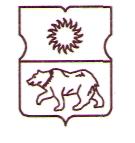 СОВЕТ ДЕПУТАТОВмуниципального округаЮЖНОЕ МЕДВЕДКОВОРЕШЕНИЕО направлении в Контрольно-счетную палату Москвы проекта решения Совета депутатов муниципального округа Южное Медведково «О бюджете муниципального округа Южное Медведково на 2024 год и плановый период 2025
и 2026 годов»В соответствии с пунктом 24 Положения о бюджетном процессе в муниципальном округе Южное Медведково, утвержденного решением Совета депутатов от 21 декабря 2017 года № 16/7-СД, пунктом 2.2.2. Соглашения о передаче Контрольно-счетной палате Москвы полномочий по осуществлению внешнего муниципального финансового контроля в муниципальном округе Южное Медведково в городе Москве от 6 ноября 2015 года № 317/01-14 Совет депутатов муниципального округа Южное Медведково решил:1. Направить в Контрольно-счетную палату Москвы проект решения Совета депутатов муниципального округа Южное Медведково «О бюджете муниципального округа Южное Медведково на 2024 год и плановый период 2025 и 2026 годов» для проведения экспертизы.2. Настоящее решение вступает в силу со дня его принятия.3. Контроль за исполнением данного решения возложить на главу муниципального округа Южное Медведково Иванова О.А.Глава муниципального округаЮжное Медведково								О.А. Иванов02.11.2023№12/4-СД